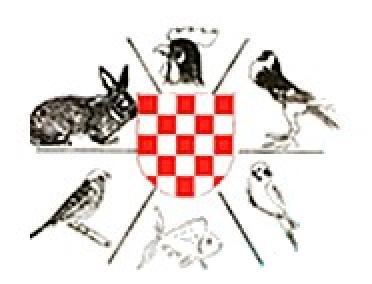 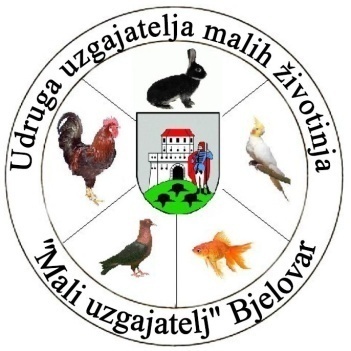 IZLOŽBENI PRAVILNIK 24. DRŽAVNE IZLOŽBE MALIH ŽIVOTINJA I PRATEĆIH SPECIJALNIH IZLOŽBI01. Izložba se održava od  11. – 13. 12. 2015. godine na Sajamskom prostoru Gudovac. Grla  se izlažu pojedinačno.02. Pravo izlaganja imaju članovi udruga i klubova članica Hrvatskog saveza udruga uzgajatelja malih životinja, te izlagači ostalih zemalja članica Europskog saveza.03. Sve životinje moraju biti propisno označene prstenom ili tetovažom i ne starije od 5 godina.Životinje bez Veterinarske svjedodžbe neće se moći izlagati. Za zaštićene životinje obavezno priložiti kopiju dozvole o držanju takvih ptica Ministarstva zašt. okoliša.04. Životinje se izlažu pojedinačno i u kolekcijama( 4 životinje iste pasmine i boje u oba spola).05. Ocjenjivanje vrše sudci delegirani od strane Saveza, prema pravilnicima Saveza.06. Svaki izlagač dobiva diplomu za najbolje ocjenjeno grlo u pasmini te za titulu „Hrvatski majstor uzgoja“, a « Šampioni » i posebne nagrade organizatora.07. Kaveznina na  izložbama iznosi 15,00 kn,za domaće pasmine 7,5 kn,  a obvezni katalog 45,00 kn. Prijave izvan roka neće se uvažavati!08. Cijene oglasa u katalogu; Mali oglasi izlagača – 20,00 Kn, ¼ stranice 70,00 Kn, ½ stranice       120,00 Kn,  1/1  stranice 200,00 Kn. Komercijalni oglasi prema dogovoru s organizatorom.09. Prijavnice i dokaze o uplati dostaviti najkasnije do 13. 11. 2015. godine, na adresu:      Dražen Biličić, Gudovačka cesta 19, 43000 Bjelovar, email: drazen.bilicic@gmail.com       - Prijave bez dokaza o uplati neće biti uvrštene.10. Uplate se vrše na gore navedenu adresu ili na žiro račun udruge - IBAN: HR4724020061100068325, Model: HR02, Poziv na broj: 1112 11. U slučaju nestanka grla krivnjom organizatora, šteta će biti nadoknađena putem povjerenstva za štete.12. Kalendar izložbe:13. PRODAJA ŽIVOTINJA – obavlja se posredstvom  Udruge “Mali uzgajatelj”,tako da se na naznačenu cijenu u prijavnici naplaćuje 10% provizije. Životinje će biti na prodaju odmah nakon otvorenja izložbe, te će kupci isto tako odmah moći podići svoje životinje i iznijeti iz hale uz pratnju organizatora. Sve ostale životinje koje neće biti prodane posredstvom Udruge NEĆE se moći iznijeti iz hale prije  završetka izložbe u nedjelju ( 14:00 sati), zbog toga ako je životinja za prodaju obavezno naznačiti cijenu na prijavnici!14. Prednost kod preuzimanja grla imaju Udruge koje dolaze organizirano. Predlažemo udrugama da prije dolaska kontaktiraju  organizatora i dogovore vrijeme dolaska. Informacije: Predsjednik  -  Davor Konjević:     091/239-3015,  043/251-997,                      Tajnik           -  Dražen Biličić   	    091/798-9869,    043/237-294	Nadamo se da ćemo svi zajedno doprinijeti da i ova izložba prođe na zadovoljstvo svih sudionika.Organizacijski odbor 24. državne izložbe malih životinja i pratećih specijalnih izložbi10. 12. 2015.od 15 – 20 satiprijem eksponata11. 12. 2015.od 09 – 15 satiocjenjivanje11. 12. 2015.od 10 - 11  satisvečano otvorenje izložbe12. 12. 2015.od 09 – 18 satiotvoreno za posjete13. 12. 2015.od 07 – 14 satiotvoreno za posjete13. 12. 2015.od 10 – 13 satipodjela diploma i nagrada, štand INFORMACIJE13. 12. 2015.             14 satiizdavanje eksponata